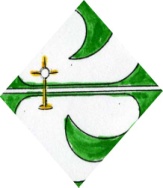 Colegio Corpus ChristiDirecciónMadrid, 19 de septiembre de 2018Estimad@s padres y madres:Como indicamos en la reunión de apertura de curso que tuvimos ayer, el propósito de esta circular es ampliar la información respecto al proyecto de inmersión lingüística que se va a celebrar a priori entre el  21 y el 28 de octubre, así como especificar el día y lugar en que se celebrará la reunión con Eduardo Palacios, coordinador del programa de inmersión, en la cual el propio Eduardo dará más detalles.En primer lugar, como se dijo ayer, mencionar que el precio no está cerrado aún, depende del precio del vuelo a la hora de comprarlo. Esto también condiciona el día de salida y vuelta, siempre buscando la combinación más económica. Por ejemplo, en vez de sábado 21 a sábado 28, podría ser de domingo 22 a domingo 29, depende como estén los precios a la hora de comprar el billete. Se estima que el vuelo cueste unos 140 euros. Esto da derecho a una maleta pequeña de equipaje de mano gratis. Si el alumno quisiera facturar una maleta (hasta 20 kg. de peso), esta costaría 70 euros adicionales. Como se comentó en la reunión, existe la posibilidad de que dos alumnos compartan una maleta, reduciendo así el coste final.El precio del programa es de 545 euros, a lo que habría que sumar el coste final del vuelo. El profesor de Inglés de secundaria y bachillerato, Eduardo Monzón, les acompañará durante el viaje.El programa de inmersión se realiza en Athlone, una ciudad de unos 25.000 habitantes en el centro de Irlanda. Se adjunta junto a esta circular el programa de actividades para la semana.Los alumnos se alojarán con familias de acogida, 2 alumnos por cada familia. Si los alumnos tuvieran problemas con alguna de estas familias, existe la posibilidad de cambiar.Las familias interesadas deben ingresar un depósito de 200 euros antes del 28 de septiembre.Toda esta información será ampliada por Eduardo Palacios en la reunión que mantendremos el lunes 24 de septiembre a las 18:00 horas en el aula de 1º de ESO. Es una reunión sin ningún tipo de compromiso y abierta a todos los padres que quieran asistir.Muchas gracias, atentamente,La directoraFdo: María Luisa  Laorden Gutiérrez